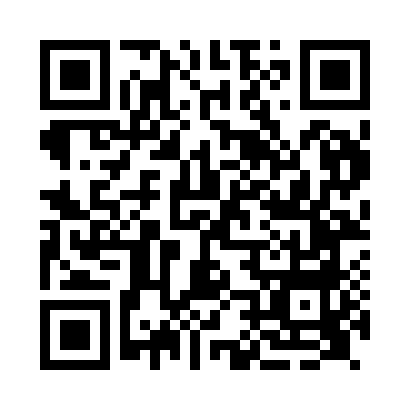 Prayer times for Yarcombe, Devon, UKMon 1 Jul 2024 - Wed 31 Jul 2024High Latitude Method: Angle Based RulePrayer Calculation Method: Islamic Society of North AmericaAsar Calculation Method: HanafiPrayer times provided by https://www.salahtimes.comDateDayFajrSunriseDhuhrAsrMaghribIsha1Mon3:105:031:166:519:2911:232Tue3:105:041:166:519:2911:233Wed3:115:051:176:519:2811:224Thu3:115:051:176:519:2811:225Fri3:125:061:176:509:2711:226Sat3:125:071:176:509:2711:227Sun3:135:081:176:509:2611:228Mon3:135:091:176:509:2611:219Tue3:145:101:186:499:2511:2110Wed3:145:111:186:499:2411:2111Thu3:155:121:186:499:2311:2012Fri3:155:131:186:489:2211:2013Sat3:165:141:186:489:2211:2014Sun3:175:151:186:479:2111:1915Mon3:175:161:186:479:2011:1916Tue3:185:181:186:469:1911:1817Wed3:185:191:196:469:1811:1818Thu3:195:201:196:459:1711:1719Fri3:205:211:196:459:1511:1720Sat3:205:231:196:449:1411:1621Sun3:215:241:196:439:1311:1622Mon3:225:251:196:439:1211:1523Tue3:225:261:196:429:1011:1424Wed3:235:281:196:419:0911:1425Thu3:245:291:196:409:0811:1326Fri3:255:311:196:409:0611:1227Sat3:255:321:196:399:0511:1228Sun3:265:331:196:389:0311:1129Mon3:275:351:196:379:0211:0930Tue3:305:361:196:369:0011:0631Wed3:335:381:196:358:5911:03